Российская ФедерацияНовгородская область  Чудовский  районСОВЕТ  ДЕПУТАТОВГРУЗИНСКОГО   СЕЛЬКОГО  ПОСЕЛЕНИЯРЕШЕНИЕот 08.09.2020  № 232п.КраснофарфорныйО    заключении    соглашенияпо  передаче   полномочий   по осуществлению          внешнегомуниципального финансовогоконтроляВ соответствии с частью 11 статьи 3 Федерального закона от 7 февраля 2011 года № 6-ФЗ «Об общих принципах организации и деятельности контрольно-счетных органов субъектов Российской Федерации и муниципальных образований»          Совет депутатов Грузинского сельского поселенияРЕШИЛ:1. Передать к исполнению Контрольно-счетной палате Чудовского муниципального района в 2021  году полномочия по осуществлению внешнего муниципального финансового контроля  Грузинского  сельского поселения:1) контроля за исполнением бюджета Грузинского  сельского поселения;2) экспертиза проекта бюджета Грузинского  сельского поселения;3) внешняя проверка годового отчета об исполнении бюджета Грузинского  сельского поселения;4) организация и осуществление контроля за законностью, результативностью (эффективностью и экономностью) использования средств бюджета Грузинского  сельского поселения, а также иных средств, получаемых бюджетом Грузинского  сельского поселения из иных источников, предусмотренных законодательством Российской Федерации;5) финансово-экономическая экспертиза проектов муниципальных правовых актов (включая обоснованность финансово-экономических обоснований) в части, касающейся расходных обязательств Грузинского  сельского поселения, а также муниципальных программ;6) подготовка информации о ходе исполнения бюджета Грузинского  сельского поселения, о результатах проведения контрольных и экспертно-аналитических мероприятий и представление такой информации в Совет депутатов Грузинского  сельского поселения и Главе Грузинского  сельского поселения,и  заключить соответствующее соглашение о передаче полномочий по осуществлению внешнего муниципального финансового контроля.2. Председателю Совета депутатов Грузинского сельского поселения подписать соглашение о передаче полномочий, указанных в пункте 1 настоящего решения.3. В решение о бюджете Грузинского сельского поселения на 2021  год  и плановый период 2022-2023  годов  предусмотреть отдельной строкой объем межбюджетных трансфертов необходимый для осуществления полномочий, указанных в пункте 1 настоящего решения, рассчитанный в установленном порядке.4. Настоящее решение вступает в силу с 1 января 2021  года.5. Опубликовать решение в  бюллетене «Официальный вестник Грузинского сельского поселения» и разместить на официальном сайте Грузинского сельского поселения.Глава поселения  С.Б. Цветкова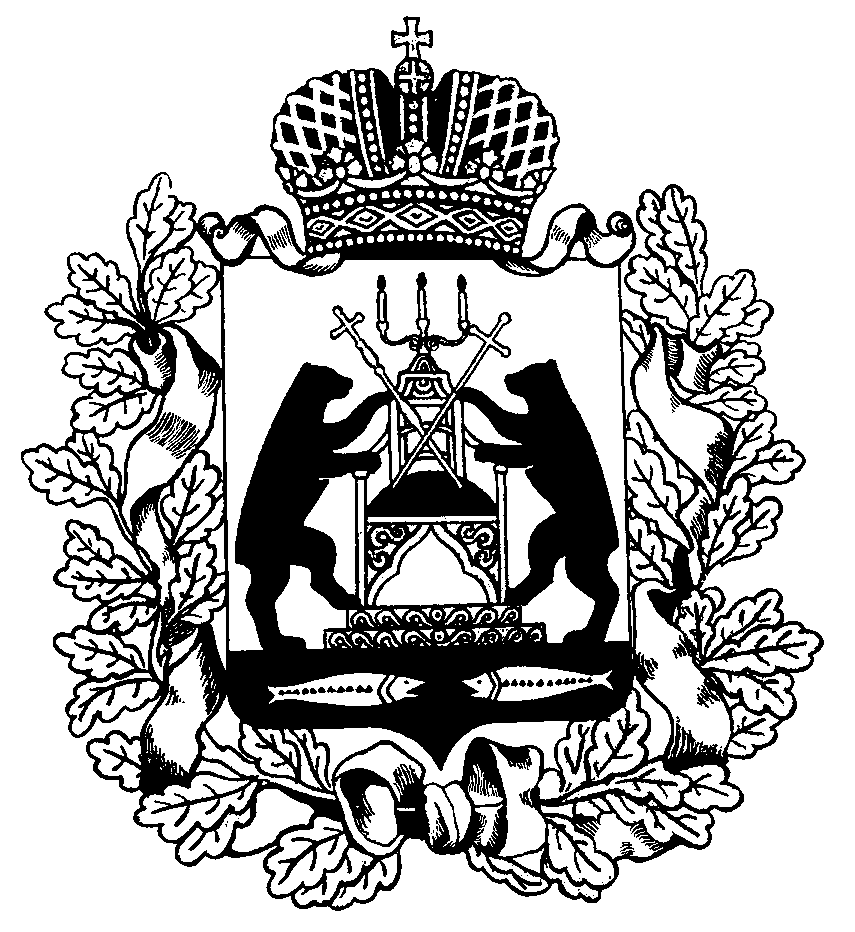 